	Micro-organisms: Harmful Microbes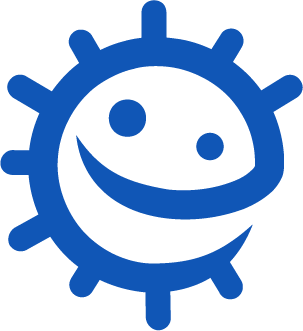 Lesson 3: Harmful MicrobesIn this lesson students will learn about some infectious diseases that cause problems in the world today.Learning OutcomesAll students will: Understand that sometimes microbes can make us ill and cause infection.Understand that harmful microbes can pass from person to person. Understand that different infections cause different symptoms. Understand how global travel has influenced the spread of disease. Most students will: Understand how individuals, groups, and organisations work together when responding to infectious diseases outbreaks.Curriculum LinksPHSE/RHSE Health and preventionScience Working scientificallyScientific attitudesExperimental skills and investigationsBiologyStructure and function of living organismCells and organisationNutrition and digestionEnglish Reading WritingLesson 3: Harmful Microbes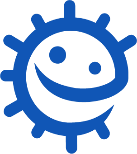 Resources RequiredMain activity: Infectious Disease Group Discussion Per Class/Group Copy of SH1, SH2, SH3 Copy of SW1 Differentiated versions for students of different abilities SH4, SH5, SW2 Supporting MaterialsTS1 Microscopic Yoghurt Teacher SheetsSH1 How to Make Yoghurt Instructions SW1 Yoghurt Experiment: Observation Sheet SW2 Microscopic Yoghurt: Observation Sheet Advanced Preparation1. Cut out the disease cards in SH1 - SH3, one set per group. Laminate or stick on to stiff card for future use. (Differentiated version: SH4 – SH5).Copy SW1 for each group. (Differentiated version: SW2).Copy TS1 - TS2 teacher answers. . Lesson 3: Harmful MicrobesKey WordsBacteriaDermatophytesFungiInfectionPathogensToxinVirus  Health & SafetyFor safe microbiological practices in the classroom consult CLEAPPSwww.cleapps.org.uk Weblinkse-bug.eu/eng/KS3/lesson/ Harmful-Microbes IntroductionBegin the lesson by explaining to the class that sometimes microbes can be harmful to humans. Bacteria can produce toxins when they reproduce which are harmful to the body. Viruses enter the body and stick to the cell surface multiplying inside our cells and destroying them. Some fungi like to grow on our skin making it itchy and sore. Find out how many different words students know for microbes – germs, bugs, etc. Ask the class to create a list of infections (infectious diseases) by brainstorming any diseases they have heard of. Do they know what microbes cause the diseases? Ask the students what disease they think poses a threat to students in the class today? Tell them that in the early 1900s the disease of greatest threat was measles; many children who caught measles then died of the disease. Thankfully today we now have a vaccine to prevent this. Tell the class that bacteria and other microbes that can cause infection and which can spread easily from person to person are called infectious. Discuss the difference between an infectious microbe and a non-infectious one. An example of a non-infectious microbe is the Lactobacilli bacteria we learned about in lesson 2. Discuss with students the various routes of transmission, i.e. touch, water, food, body fluid and air. Identify any infectious diseases mentioned in the brainstorming session and how they are transmitted. ActivityMain Activity: Infectious Disease Group Discussion This activity should be carried out in groups of 3 – 5 people. Explain that during this activity students are going to learn about some infectious diseases that cause problems in the world today. Provide each group with the disease cards found in SH1 – SH3. (Differentiated version: SH4 – SH5) Tell the class that sometimes scientists need to group diseases under different headings to address different problems. Each group should examine the headings on SW1. (Differentiated version: SW2) Ask each group to complete SW1 (Differentiated version: SW2) for the first heading – Infectious microbe. After a few minutes, ask a spokesperson in each group to read out their results. Write all the results on a white board for discussion. After each heading in SW1/2 has been completed, discuss the class results. Infectious organism: Remind students that there are three main types of microbes. It is important to identify the microbe causing the disease in order to treat the disease properly, e.g. antibiotics cannot be used to treat viruses (this will be covered in lesson 9 of the resource). Symptoms: Students may notice that some diseases exhibit similar symptoms, e.g. fever or rash. You may wish to discuss how important it is for people to visit their doctor when they are ill to receive a correct and accurate diagnosis. Transmission: Many diseases are transmitted very easily through touch or by inhalation. Other diseases are quite specific and require the transfer of blood or other bodily fluids. Preventative measures: People can prevent the spread of, and protect themselves against, infection by employing a few simple steps. Regular hand washing and covering our coughs and sneezes has been shown to reduce the incidence of many common infections. The correct use of a condom can reduce the transmission of many STIs. Vaccines are used to prevent certain infections, many of which were once more common than today. Treatment: It is important to note here that not all illnesses require medical treatment; some require bed rest and an increased fluid intake; however, painkillers may be used to alleviate some of the symptoms. Highlight to the students that antibiotics are only used to treat bacterial infections.Discussion	What is a disease?Answer: An illness or sickness characterised by specific signs or symptoms.What is an infectious disease?Answer: An infectious disease is a disease that is caused by a microbe and can be spread to other people.Why do we see infectious diseases that used to be found in a single region, all over the world today? Answer: Many infectious diseases start in a specific region or country. In the past the infection could easily be contained or isolated. Today, however, people travel faster, more frequently and further than ever before. A person travelling from Australia to England can make the journey in under a day, stopping off at Hong Kong en route. If this person has a new strain of the flu virus, they could spread it to anyone they came into contact with on the plane, people they come into contact with at Hong Kong airport and people they came into contact with when they landed in England. These people could also carry the flu to other people they come into contact with all over the world. Within a few days, this new strain of influenza virus could be found worldwide!!! You may want to discuss how quickly the virus causing the disease COVID-19 spread around the world.Fascinating FactAccording to the WHO, the top 10 causes of death in 2019 accounted for 55% of the 55.4 million deaths worldwide. Four out of ten were caused by infectious diseases.Check for understanding by asking students the following questions: Learning ConsolidationAsk students to write a paragraph or three statements to summarise what they have learned during the lesson.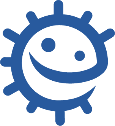 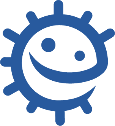 1.Infectious MicrobeDiseaseBacteriaBacterial meningitis, Chlamydia, MRSAVirusHIV, Chickenpox, Flu, Measles, Glandular feverFungiThrush2.SymptomsDiseaseAsymptomaticChlamydia, MRSAFeverFlu, Measles, Chickenpox, Bacterial meningitisRashBacterial meningitis, Chickenpox, MeaslesSore throatFlu, Glandular feverTirednessGlandular feverLesionsHIVWhite discharge Chlamydia, Thrush3.TransmissionDiseaseSexual contactChlamydia, HIV, ThrushBloodBacterial meningitis, HIVTouchFlu, Measles, Chickenpox, MRSAInhalationFlu, Measles, Chickenpox, Bacterial meningitisMouth to mouthFlu, Glandular fever4. PreventionDiseaseWash handsFlu, Measles, Chickenpox, MRSA, Bacterial meningitisCover coughs and sneezesFlu, Measles, Chickenpox, Bacterial meningitisUse a condomChlamydia, HIV, ThrushAvoid unnecessary antibiotic useMRSA, ThrushVaccinationChickenpox, Measles, Flu5. TreatmentDiseaseAntibioticsChlamydia, Bacterial meningitis, MRSABed restChickenpox, Glandular fever, Measles, FluAntifungalsThrushFluid intakeChickenpox, Glandular fever, Measles, Flu1. Infectious MicrobeDiseaseBacteriaChlamydiaVirusChickenpox, Flu, Measles, FungiThrush2. SymptomsDiseaseAsymptomaticChlamydia, FeverFlu, Measles, Chickenpox, RashChickenpox, MeaslesSore throatFluWhite discharge Chlamydia, Thrush3. TransmissionDiseaseSexual contactChlamydia,  ThrushTouchFlu, Measles, ChickenpoxInhalationFlu, Measles, ChickenpoxMouth to mouthFlu4. PreventionDiseaseWash handsFlu, Measles, ChickenpoxCover coughs and sneezesFlu, Measles, ChickenpoxUse a condomChlamydia, ThrushAvoid unnecessary antibiotic useThrushVaccinationChickenpox, Measles, Flu5. TreatmentDiseaseAntibioticsChlamydiaBed restChickenpox, Measles, FluAntifungalsThrushFluid intakeChickenpox, Measles, FluInfectious agentBacterium: Staphylococcus aureusSymptomsAsymptomatic in healthy individuals. Can cause skin infections, infect surgical wounds, the bloodstream, the lungs, or the urinary tract in previously ill patients.DiagnosisSwab and antibiotic sensitivity test.Mortality rateHigh – if not given the correct antibiotics.TransmissionContagious. Direct skin contact.PreventionRegular hand washing.TreatmentResistant to many antibiotics. While some antibiotics still work, MRSA is constantly adapting.HistoryFirst reported 1961, increasing problem globally.Infectious agentVirus: ParamyxovirusSymptomsFever, runny nose, red and runny eyes, a cough, a red rash and a sore, swollen throat.DiagnosisBlood sample and antibody test.Mortality rateLow, but can be high in lower income countries, where treatment can be hard to access.TransmissionContagious. Droplets from coughs and sneezes, skin contact or contact with objects that have the live virus on them.PreventionPrevention via vaccination.TreatmentBed rest and fluid intake.HistoryVirus first reported 1911, has decreased dramatically in high and middle income countries in recent years although small epidemics do occur. Still a pandemicproblem for low income countries.Infectious agentVirus: InfluenzaSymptomsHeadache, fever, chills, muscle aches; possibly sore throat, cough, chest pain.DiagnosisBlood sample and antibody test.Mortality rateMedium but higher in the very young and elderly.TransmissionHighly contagious. Inhalation of viruses on airborne particles. Direct skin contact.PreventionVaccination against current strains.TreatmentBed rest and fluid intake. Antivirals in the elderly.HistoryPresent for centuries, epidemics occur at regular intervals.Infectious agentFungus: Candida albicansSymptomsItching, burning, soreness and white coating of the mouth or irritation of the vagina with a whitish discharge.DiagnosisSwab, microscopic examination and culturing.Mortality rateNone.TransmissionPerson to person contact but is a normal part of the flora of the gut.PreventionSymptoms are caused by overgrowth of this fungus due to antibiotics killing off the normal protective bacteria. Therefore avoid unnecessary antibiotic use.TreatmentAntifungalsHistoryAlmost 75% of all women have had this infection at least once.Infectious agentBacterium: Chlamydia trachomatisSymptomsIn many cases there are no symptoms but sometimes there is a discharge from the vagina or penis. Swollen testicles and inability to have children can also occur.DiagnosisSwab or urine sample for molecular testing.Mortality rateRareTransmissionContagious through sexual contact.PreventionUse a condom during sexual intercourse.TreatmentAntibioticsHistoryFirst discovered in 1907. Global problem which is on the increase.Infectious agentBacterium: Neisseria meningitidisSymptomsHeadache, neck stiffness, high fever, irritability, delirium, rash.DiagnosisSpinal fluid sample and molecular testing.Mortality rateMedium – higher risk in the young and elderly.TransmissionContagious, through saliva and inhalation of droplets.PreventionVaccination against many strains, avoid contact with infected patients.TreatmentPenicillin, oxygen and fluids.HistoryFirst identified as a bacteria in 1887. Regular epidemics in low income countries.Infectious agentVirus: Human immunodeficiency virus (HIV).SymptomsFailing immune system, pneumonia, lesions.DiagnosisBlood sample and antibody test.Mortality rateMedium – high in countries where access to HIV testing and anti-HIV drugs is limited.TransmissionHighly contagious. Sexual contact, blood to blood contact, sharing of needles, mother to new born transmission.PreventionAlways wear a condom during sexual intercourse.TreatmentThere is no cure although anti-HIV drugs can prolong life expectancy.HistoryFirst identified in 1983. Currently a global epidemic.Infectious agentVirus: Epstein BarrSymptomsSore throats, swollen lymph glands, extreme tiredness.DiagnosisBlood sample and antibody test.Mortality rateLow TransmissionNot very contagious. Direct contact such as kissing and sharing drinks.PreventionAvoid direct contact with infected patients.TreatmentBed rest and fluid intake, paracetamol can be used to relieve the pain.HistoryFirst described in 1889, 95% population have had the infection, however, only 35% develop symptoms. Occasional isolated outbreaks.Infectious agentVirus: Varicella-zosterSymptomsBlistering rash on the body and head.DiagnosisBlood sample and antibody test.Mortality rateLow TransmissionHighly contagious. Direct skin contact or inhalation of droplets from sneezing and coughing.PreventionPrevention by vaccine.TreatmentBed rest and fluid intake, antivirals in some adult cases.HistoryFirst identified in 1865. Decreased in countries where vaccination programmes have been implemented. No change elsewhere.MicrobeVirus: ParamyxovirusSymptomsFever, runny nose, red and runny eyes, a cough, a red rash and a sore, swollen throat.TransmissionSpread in coughs and sneezes.Skin contact.Touching objects that have the live virus on them.PreventionVaccination.Handwashing.TreatmentBed rest and fluid intake.MicrobeVirus: InfluenzaSymptomsHeadache, fever, chills, muscle aches; possibly sore throat, cough, chest pain.TransmissionSpread in coughs and sneezes.Breathing in virus in the air.Touching objects that have the live virus on them.PreventionVaccination against current strains. TreatmentBed rest and fluid intake.Antivirals in the elderly. MicrobeFungus: Candida albicansSymptomsItching.Burning.Soreness.White coating of the mouth or irritation of the vagina with a whitish discharge.TransmissionPerson to person contact.PreventionThe fungus that causes symptoms can grow better when our natural bacteria are killed off. Therefore, avoid unnecessary antibiotic use.TreatmentAntifungalsMicrobeBacterium: Chlamydia trachomatisSymptomsIn many cases there are no symptoms but sometimes there is a discharge from the vagina or penis. Swollen testicles. Inability to have children can also occur.TransmissionSexual contact.PreventionUse a condom during sexual intercourse.TreatmentAntibiotics.MicrobeVirus: Varicella-zosterSymptomsBlistering rash on the body and head.TransmissionDirect skin contact.Spread in coughs and sneezes.Breathing virus in the air. PreventionVaccination. Handwashing.TreatmentBed rest and fluid intake.Antivirals in some adult cases. 1.Infectious MicrobeDiseaseBacteriaVirusFungi2.SymptomsDiseaseAsymptomaticFeverRashSore throatTirednessLesionsWhite discharge 3.TransmissionDiseaseSexual contactBloodTouchInhalationMouth to mouth4. PreventionDiseaseWash handsCover coughs and sneezesUse a condomAvoid unnecessary antibiotic useVaccination5. TreatmentDiseaseAntibioticsBed restAntifungalsFluid intake1. Infectious MicrobeDiseaseBacteriaChlamydiaVirus123Fungi12. SymptomsDiseaseAsymptomatic1Fever123Rash12Sore throat12White discharge 123. TransmissionDiseaseSexual contact12Touch123Inhalation123Mouth to mouth14. PreventionDiseaseWash hands123Cover coughs and sneezes123Use a condom12Avoid unnecessary antibiotic use1Vaccination1235. TreatmentDiseaseAntibiotics1Bed rest123Antifungals1Fluid intake123